Comune di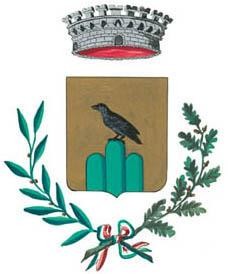 Montecorvino PuglianoProvincia di SalernoAllegato “A” Schema manifestazione di interesseAl Comune di Montecorvino Pugliano alla c.a. responsabile del settore Avv. Maria CioffiPEC:  protocollo.montecorvinopugliano@pec.itAVVISO MANIFESTAZIONE DI INTERESSE DI CANDIDATI IDONEI ALLA NOMINA IN QUALITÀ DI PRESIDENTE/COMPONENTI ESTERNI DELLA COMMISSIONE ESAMINATRICE DEL CONCORSO PUBBLICO PER TITOLI ED ESAMI PER LA COPERTURA DI N.2 FIGURE APPARTENENTI ALL’AREA DEGLI ISTRUTTORI (EX CAT. C) PROFILO PROFESSIONALE DI ISTRUTTORE TECNICO E DI N. 1 FIGURA APPARTENENTE ALL’AREA DEGLI ISTRUTTORI (EX CAT. C) PROFILO PROFESSIONALE DI ISTRUTTORE CONTABILE A TEMPO INDETERMINATO E PIENOIl/La	sottoscritto/a			 nato/a a		Prov.	il  	residente a    	Prov. 	Via/Piazza	n.    	Codice Fiscale/P. IVA		_ telefono   	  Pec	e-mail		 con riferimento all’avviso pubblico in oggetto con la presente manifesta il proprio interesse alla nomina.A tal fine, ai sensi degli artt. 46 e 47 del D.P.R. n. 445/2000 e consapevole della responsabilità penale in cui incorre chi sottoscrive dichiarazioni mendaci e delle relative sanzioni penali di cui al successivo art. 76, nonché delle conseguenze amministrative di decadenza dai benefici eventualmente conseguiti al provvedimento emanatoDICHIARAdi rivestire la qualifica professionale di:dirigente/funzionario con la qualifica di    		                                                                             presso la seguente Pubblica Amministrazione	;di avere comprovate conoscenze ed esperienze professionali nell’area di competenza per la quale è richiesta l’iscrizione, non inferiori a cinque anni, maturate con specifico riferimento alla Pubblica Amministrazione ed agli Enti Locali, descritte analiticamente nell’allegato curriculum vitae;di non essere stato condannato, anche con sentenza non passata in giudicato, per i reati previsti nel capo I del titolo II del libro secondo del codice penale;di non essere componente dell’organo di direzione politica dell’Amministrazione, non ricoprire cariche politiche, non essere rappresentante sindacale o designato dalle confederazioni ed organizzazioni sindacali o dalle associazioni professionali, a partire dal biennio antecedente alla data della richiesta di iscrizione;di impegnarsi a comunicare tempestivamente eventuali cause di incompatibilità, nonché ogni modifica, rispetto ai contenuti delle sopra riportate dichiarazioni, intervenute successivamente alla data di presentazione della presente domanda;di aver preso visione e di accettare tutte le condizioni previste dall’avviso pubblico;di autorizzare il trattamento dei propri dati personali ai sensi del Regolamento UE 2016/679 e del D.Lgs. n. 196/2003, per le finalità di cui alla presente procedura.Si allega:curriculum vitae;Documento d’identità.luogo	data	firma